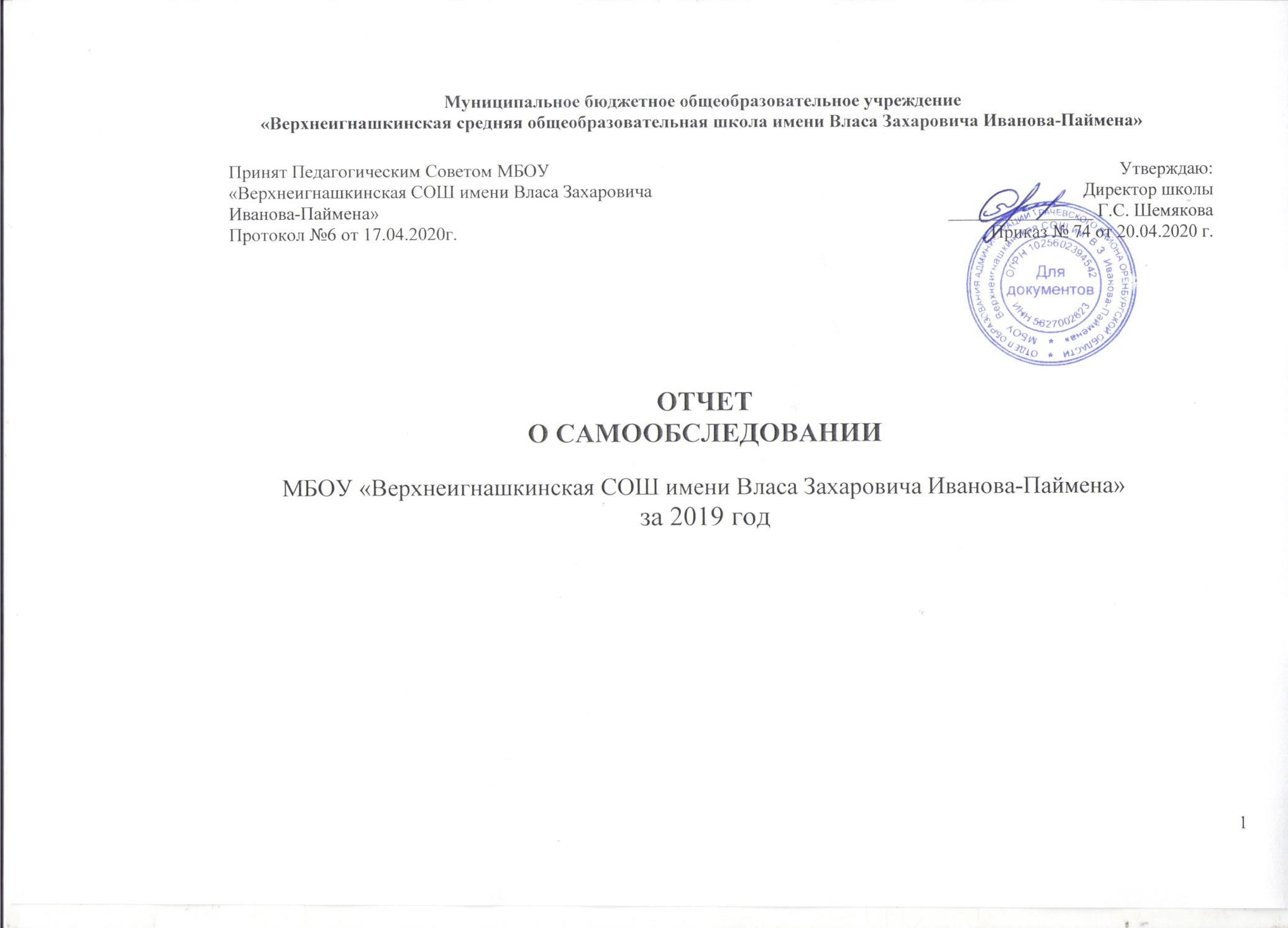 Муниципальное бюджетное общеобразовательное учреждение                                                                                                                «Верхнеигнашкинская средняя общеобразовательная школа имени Власа Захаровича Иванова-Паймена»ОТЧЕТ О САМООБСЛЕДОВАНИИМБОУ «Верхнеигнашкинская СОШ имени Власа Захаровича Иванова-Паймена» за 2019 годСОДЕРЖАНИЕ
  I. АНАЛИТИЧЕСКАЯ ЧАСТЬОценка образовательной  деятельности              Самообследование Муниципального бюджетного общеобразовательного учреждения «Верхнеигнашкинская  средняя общеобразовательная школа имени Власа Захаровича Иванова-Паймена» проводилось в соответствии  с пунктом 3 части 2 статьи 29 Федерального закона от 29.12.2012 года №273-ФЗ «Об образовании в Российской Федерации», приказом Министерства образования и науки Российской Федерации от 14.06.2013 № 462 «Об утверждении порядка проведения самообследования образовательной организацией», приказом Министерства образования и науки РФ от 10.12.2013 № 1324 «Об утверждении показателей деятельности образовательной организации, подлежащей самообследованию». Общие сведения об  общеобразовательной организацииУчредителем учреждения является муниципальное образование Грачёвский район Оренбургской области.Полномочия Учредителя Бюджетного учреждения от имени администрации  Грачёвского  района осуществляет отдел образования.Работа МБОУ «Верхнеигнашкинская  СОШ имени Власа Захаровича Иванова-Паймена строится на основе нормативно-правовых документов в соответствии с целями и задачами инновационной, научно-методической и учебно-воспитательной работы, направленной на создание гибкой системы управления и оптимальных условий, способствующих творческой самореализации и росту интеллектуального потенциала личности.Управление школой осуществляется на основе сотрудничества учителей, учащихся и родителей с опорой на их инициативу и творчество.При реализации всестороннего развития обучающихся педагогический коллектив школы учитывает интересы, способности, потребности, возможности, творческий потенциал детей. Программа развития МБОУ «Верхнеигнашкинская  СОШ имени Власа Захаровича Иванова-Паймена»  разработана педагогическим коллективом до 2020 года, рассмотрена и принята на заседании Совета Учреждения, утверждена приказом директора школы.Реализация образовательной деятельности осуществляется на основании основной образовательной программы МБОУ «Верхнеигнашкинская  СОШ имени Власа Захаровича Иванова-Паймена»  и учебного плана. Учебный план МБОУ «Верхнеигнашкинская  СОШ имени Власа Захаровича Иванова-Паймена» является нормативно-правовой основой, регламентирующей организацию и содержание образовательного процесса в МБОУ «Верхнеигнашкинская  СОШ имени Власа Захаровича Иванова-Паймена» формируется ежегодно с учетом социального заказа, с ориентацией на образовательный запрос родителей и учащихся. Данный документ определяет количество и названия учебных предметов, последовательности их изучения по классам, нормы учебного времени в часах в неделю на все учебные предметы, недельную учебную нагрузку на одного ученика, формы промежуточной аттестации. Данный учебный план разработан с учетом кадрового потенциала, материального оснащения, практических возможностей и традиций школы.Форма обучения: очная.Продолжительность учебного года во  2-11 классах составляла 34 недели, в первом классе - 33 недели.Продолжительность каникул в течение учебного года составляла не менее 30 календарных дней, летом — не менее 8 недель. Для обучающихся в 1 классе были установлены в течение года дополнительные недельные каникулы.ВЫВОД: В МБОУ «Верхнеигнашкинская  СОШ имени Власа Захаровича Иванова-Паймена» организована образовательная деятельность в соответствии с законодательством РФ в сфере образования, что определяет его стабильное функционирование, вовлеченность всех сотрудников и родителей в воспитательно-образовательный процесс.2.  Оценка системы управления образовательной организации  Управление МБОУ «Верхнеигнашкинская  СОШ имени Власа Захаровича Иванова-Паймена» осуществляется в соответствии с законодательством Российской Федерации. Нормативная  и  организационно-распорядительная   документация   соответствует   законодательству  и  Уставу   МБОУ «Верхнеигнашкинская  СОШ имени Власа Захаровича Иванова-Паймена». Управление осуществляется на основе сочетания принципов единоначалия и коллегиальности.   В МБОУ «Верхнеигнашкинская  СОШ имени Власа Захаровича Иванова-Паймена» формируются коллегиальные органы управления – Общее собрание трудового коллектива, Педагогический совет, Совет родителей, Совет обучающихся.Сведения об административных работникахОбщее управление школой  осуществляет директор Шемякова Гульнар Салаватовна, в соответствии с действующим законодательством, в силу своей компетентности. Основной функцией директора является осуществление оперативного руководства деятельностью образовательной организации, управление жизнедеятельностью, координация действий всех участников образовательного процесса через Совет учреждения, Педагогический совет, Совет родителей, Совет обучающихся, родительские комитеты классов.Заместители директора осуществляют оперативное управление образовательным процессом: выполняют информационную, оценочно-аналитическую, планово-прогностическую, организационно-исполнительскую, мотивационную, контрольно-регулировочную функции.Все перечисленные структуры совместными усилиями решают основные задачи образовательного учреждения и соответствуют Уставу МБОУ «Верхнеигнашкинская  СОШ имени Власа Захаровича Иванова-Паймена».Управление школой осуществляется в соответствии с Законом Российской Федерации «Об образовании» и Уставом школы на основе принципов демократичности, открытости, приоритета общечеловеческих ценностей, охраны жизни и здоровья человека, свободного развития личности. Модель управления школой построена на основе вертикально-горизонтального соподчинения нескольких уровней управления:Орган государственно-общественного управления – Совет учреждения; Орган управления общеобразовательным учреждением – Педагогический совет; Исполнительный орган – администрация школы; Органы самоуправления – профсоюз, ученическое самоуправление, родительская общественность; Орган оперативного управления – методические объединения учителей, педагогический коллектив. Данная структура позволяет выполнять стратегические и тактические задачи планирования и жизнедеятельности МБОУ «Верхнеигнашкинская  СОШ имени Власа Захаровича Иванова-Паймена», осуществлять основные принципы современного менеджмента образования: единоначалия и коллегиальности, централизации и децентрализации. Главное в этой структуре взаимодополнение и сотрудничество, взаимодействие и соуправление всех субъектов образовательной среды школы: родителей, педагогического коллектива, коллектива учащихся, общественных организаций и администрации школы.Основные формы координации деятельности:план работы МБОУ «Верхнеигнашкинская  СОШ имени Власа Захаровича Иванова-Паймена» на год; план внутришкольного контроля; план реализации воспитательной концепции школы.Организация управления образовательного учреждения соответствует уставным требованиям.Действует профсоюз работников образовательной организации (представительный орган работников).Структурными подразделениями МБОУ «Верхнеигнашкинская  СОШ имени Власа Захаровича Иванова-Паймена» являются классы:начальное общее образование (1-4 классы)основное общее образование (5-9 классы)среднее общее образование (10-11 классы)ВЫВОД: Управление в МБОУ «Верхнеигнашкинская  СОШ имени Власа Захаровича Иванова-Паймена» осуществляется в соответствии с действующим законодательством на основе принципов единоначалия и коллегиальности. Структура и механизм управления образовательным учреждением обеспечивают его стабильное функционирование.3. Содержание и качества  подготовки обучающихсяОбразовательная деятельность осуществляется по следующим образовательным программам:Основная образовательная программа начального общего образования (ФГОС НОО); Основная образовательная программа основного общего образования (ФГОС ООО) Основная образовательная программа среднего общего образования (ООП СОО)             Программы раскрывают  механизм интеграции учебной и внеурочной деятельности, дополнительного образования, воспитательной работы в целях раскрытия и развития потенциала каждого ученика.Программы позволяют реализовать основные задачи начального, основного общего образования: развитие личности школьника, его творческих способностей, интереса к учению, формирование желания и умения учиться; воспитание нравственных и эстетических чувств, эмоционально - ценностного позитивного отношения к себе и окружающим и выражают основные педагогические взгляды педагогов нашей школы в обучении и воспитании школьников.соответствии с образовательной программой составлен учебный план, в структуре которого отражены реализация обязательной части Программы и части, формируемой участниками образовательных отношений, а также их объем.На начало 2019 года в МБОУ «Верхнеигнашкинская  СОШ имени Власа Захаровича Иванова-Паймена» обучалось 58 детей. На конец 2019 года количество обучающихся составило 52 ребенка.Движение учащихся по четвертямВ целом, за 2019 год контингент обучающихся снизился.Причины:смена места жительства – 1 человек.окончание школы (выпущены) – 9кл. - 4 человека; 11кл. – 1 человек.отсутствие 1 класса.Выбытие подтверждено заявлениями родителей, справками, зафиксировано в книге приказов.В течение летних каникул 2019 года, выбыли двое обучающихся из 2 класса, прибыло двое обучающихся в 8 класс. Причина – смена места жительства.Успеваемость и качество знаний.Итоги успеваемости учащихся за  2018-2019 учебный год:Всего обучающихся –57Аттестовано- 52  (2-11кл.)Из них: отличников-3, хорошистов-21, неуспевающих-0.Итоги успеваемости учащихся за  1 четверть 2019-2020 учебного года:Всего обучающихся – 52Аттестовано- 44 (2- 9кл.)Из них: отличников- 1, хорошистов-13, неуспевающих-2.Итоги успеваемости учащихся за  2 четверть 2019-2020 учебного года:Всего обучающихся – 52Аттестовано- 52  (2-11кл.)Из них: отличников- 1, хорошистов-17, неуспевающих-0.Выполнение программ по итогам 2018-2019 учебного года составляет 100%.  Учебная программа 2019-2020 учебного года выполняется своевременно.Результаты сдачи ОГЭ в 2018-2019 учебном годуРезультаты сдачи ЕГЭ в 2018-2019 учебном годуСведения о результатах ЕГЭ, ОГЭ, ВПР за 2016-2017 уч. годСведения о результатах ЕГЭ, ОГЭ, ВПР за 2017-2018 уч. годСведения о результатах ЕГЭ, ОГЭ, ВПР за 2018-2019 уч. годРезультаты ВПР 2018-2019 учебный год4 класс5  класс6 класс7 класс11 классИнформацияо результатах школьного этапа Всероссийской олимпиады школьников 2018-2019 уч. годПризеры муниципального этапа: 10 класс – биология; 10 класс – физическая культура, 8 класс – физическая культураИнформацияо результатах школьного (муниципального) этапа областной  олимпиады школьников в 2018-2019 учебном годуПризер муниципального этапа: 4 класс  - литератураВоспитательная деятельность    Работая по Программе воспитания и социализации обучающихся с учётом воспитательной компоненты разработанной на 2015-2020 годы  перед коллективом школы стоит следующая цель и задачи над которыми работали и в 2018-2019 учебном году - это систематизация и обеспечение необходимых условий для усиления воспитательной компоненты всего процесса обучения с акцентом на духовно-нравственное формирование личности как гражданина и патриота РФ.Были поставлены следующие воспитательные задачи: 1.Направить работу педагогического коллектива на развитие личности, создание условий для самоопределения и социализации обучающегося на основе социокультурных, духовно-нравственных ценностей и принятых в обществе правил и норм поведения в интересах человека, семьи, общества и государства.2.Создать единую систему школьного и классного ученического самоуправления, работать над повышением социальной активности обучающихся. 3.Формировать у школьников представление о здоровом образе жизни, вести работу по охране здоровья учеников.4.Воспитывать правовую культуру среди школьников, осуществлять деятельность по профилактике правонарушений.5.Продолжить активную работу по установлению контакта с родительской общественностью.6.Совершенствовать работу по профессиональной ориентации обучающихся.7.Внедрять в образовательный процесс проектную деятельность, содействующую развитию и формированию ключевых компетенций обучающихсяДеятельностными компонентами воспитательной системы школы являются сферы деятельности, к ним относятся:воспитывающая среда; Эстетизация окружающего пространства школы влияет на психическое состояние школьников, содействует психологическому комфорту. Поэтому, в течение года, обновлялся интерьер  учебных кабинетов и коридоров школы.учебная деятельность;Учебный процесс несет большой воспитательный заряд. Воспитание в процессе обучения включает в себя следующие компоненты:- формирование у школьников основ мировоззрения и естественно-научной картины мира;  -использование воспитательных этических моментов, включенных в содержание учебных предметов; - учитель, как пример и образец отношения к своим обязанностям, культуры внутренней и внешней, умеющий организовать свой труд и труд детей, как пример выдержки, такта и выполнения этических норм.внеклассная работа;Исходя из цели и задач, воспитательная работа предоставляет учащимся возможность выбора различных видов деятельности, соответствующих личным потребностям: интеллектуальная, познавательная, трудовая, творческая, спортивно-оздоровительная, художественная.В системе работы классного руководителя выделяются следующие направления:-непосредственное воздействие на ученика; Классными руководителями изучались индивидуальные способности, интересы, окружение, развитие обучаемого.-создание воспитывающей среды; Во всех классах созданы органы самоуправления, которые включены в разные виды деятельности. Развитие самоуправления в школе является одной из самых актуальных задач воспитательной системы.Школьное ученическое самоуправление позволяет успешно осуществлять участие в жизнедеятельности школы классные коллективы. Ядром воспитательной системы и главным ее субъектом является общешкольный коллектив.    Развитие классного коллектива прежде всего предполагает включенность в систему каждого класса в качестве его компонента. Цели, реализуемые в классе, его деятельность, характер отношений, требования к классной среде гармонично сочетаются с педагогическими характеристиками всей школьной системы. Класс является первичным коллективом в структуре общешкольного коллектива и при этом сохраняет свою индивидуальность.Общие цели школы конкретизируются в целях класса.Система строится таким образом, чтобы каждый класс не мог не участвовать в жизни общешкольного коллектива. При этом классу предлагается определенный набор видов деятельности, но не диктуется их содержание и форма.система дополнительного образования.Сеть творческих объединений доп. образования – важная составная часть воспитательной системы. Дополнительное образование осуществляет целостное воздействие на детский коллектив и личность школьника, на его рациональную и эмоциональную сферы, оказывает воздействие на жизненные установки, изменяет поведение ребенка, дает уверенность в себе. В рамках данного направления установлен тесный контакт с МОУ ДОД ЦРТДЮ и ДЮСШ.    В школе работали кружки по интересам  и спортивные секции.  Занятость  детей в кружках - 100%.Итогами воспитательной работы, могут служить следующие результаты:Обучающиеся школы, ежегодно становятся победителями и призерами муниципального и регионального этапа детского литературного творчества «Рукописная книга», не стал исключением и 2018-2019 учебный год. В школе работает школьное научное сообщество, руководителем которого является Трофимова М.А.- учитель начальных классов и чувашского языка. Ученик 9 класса стал призером регионального конкурса исследовательских работ «Многонациональное Оренбуржье»; также обучающиеся школы являются призерами муниципального конкурса исследовательских работ «Шаг в будущее», «Шажок в будущее». Ежегодно, на базе школы, в период летних каникул,  работает лагерь  дневного пребывания «Веселые ребята», в котором отдыхают обучающиеся школы. Работа в лагере продолжает воспитание обучающихся. На летних каникулах 2019 года, на базе нашей школы работал этнографический лагерь «По следам Игната», под эгидой Правительства Оренбургской области. Обучающиеся школы на десять дней окунулись в атмосферу этнографии, народных ремесел, национальной кухни, узнали много нового и интересного о быте и традиции своего народа.          Традиционными мероприятиями школы, где дети принимают самое активное участие, являются: День знаний, День учителя, День пожилого человека, День матери, Новый год, День родной школы,  День Космонавтики,  Митинг День Победы, Бессмертный полк, Последний звонок и др.         Внешкольная деятельность обучающихся тесно связана с организациями дополнительного образования, это кружки по интересам от МОУ ДОД ЦРТДЮ на базе сельского дома культуры  - танцевальный «Карусель»  и хореографические группы  «Задоринки», «Веселая капель» и детская чувашская группа «Шурăмпуç». В школьных мастерских ребята осваивают «Народные промыслы». От ДЮСШ в спортивном зале школы проводятся секции по волейболу, где играют не только обучающиеся школы,но и выпускники, односельчане и соседние села. В марте 2019 года в школе проводился ежегодный турнир по волейболу «Весенняя капель».В 2019 году обучающиеся школы участвовали в районном фестивале «Долг. Честь. Родина» - трио «Задоринки»-1 место (возрастная категория 7-12лет),  вокальная группа «Ручеек»-1место (возрастная категория 7-12лет),  вокальная группа «Патриоты России»- 3 место (возрастная категория 7-12лет),  дует «Нежность» -2место (возрастная категория 13-17 лет), солисты -1место (возрастная категория 7-12лет), -2 место, диплом 3 степени (возрастная категория 13-17 лет). Стратегической целью воспитательной работы в МБОУ «Верхнеигнашкинская  СОШ имени Власа Захаровича Иванова-Паймена» является:  совершенствование воспитательной деятельности, способствующей развитию нравственной, физически здоровой личности, способной к творчеству и самоопределению через объединение усилий педагогического коллектива, учащихся, родителей, сельской администрации, жителей села для создания благоприятных условий развития личности ребёнка и её самореализацию через воспитание у всех участников образовательного процесса понятия о школе не только как образовательном учреждении, а как о содружестве единомышленников.Основные задачи воспитательной работы в 2019 году:совершенствование системы воспитательной работы в классных коллективах;приобщение обучающихся к ведущим духовным ценностям, национальным традициям;продолжить работу, направленную на сохранение и укрепление здоровья обучающихся, привитие им навыков ЗОЖ,профилактика правонарушений несовершеннолетних;поддержка социальной инициативы, творчества, самостоятельности у обучающихся через развитие детских общественных движений и органов ученического самоуправления;развитие системы дополнительного образования в школе.Воспитательные программы классных руководителей основывались на решении поставленных задач и с учетом воспитательной компоненты.              Одной из основных задач воспитательной работы является работа с родителями, а именно: привлечение родителей к проблемам школы, к активному участию в школьной жизни. Родители интересуются и знают школьные проблемы, активно участвуют в школьной жизни своих детей. Работа Совета родителей, да и всех родителей школы, в прошедшем учебном году была насыщенной. Положительные отзывы Совет  родителей получил и от администрации школы.	За прошедший период было проведено 4 заседания Совета родителей. На них рассматривались вопросы организационного характера, обсуждалась конкретная помощь в организации и проведении Нового года, Дня родной школы, итоги проведенных конкурсов, мероприятий.                   Сведения о выпускникахВЫВОД: В целях повышения качества организации учебного процесса:Заместителю  директора  по  УВР  использовать  разнообразные  формы  работы  с педагогами-предметниками, классными руководителями, включая семинары по вопросам повышения мотивации обучающихся к предмету, психолого-возрастным особенностям восприятия учебного материала и другие.  Классным руководителям использовать в работе различные формы коммуникации.Использовать формы пропаганды научных знаний: интеллектуальные марафоны, предметные недели, олимпиады.Классным руководителям по окончании каждой четверти проводить предварительный анализ успеваемости учащихся, прилагать в журналы списки учащихся, претендующих на оценки «4» и «5» по итогам текущей четверти для предотвращения снижения качества обучения и наличия учащихся, имеющих по итогам четверти одну «4» или «3».Оценка организации учебного процессаМБОУ «Верхнеигнашкинская средняя общеобразовательная школа имени Власа Захаровича Иванова-Паймена» работает по годовому календарному учебному графику, который разрабатывается и утверждается образовательной организацией в порядке, установленном законодательством Российской Федерации в сфере образования. 	Режим работы ООМаксимальная аудиторная нагрузка обучающихся соответствует нормативным требованиям СанПиН 2.4.2.2821-10 «Санитарно-эпидемиологические требования условиям и организации обучения в общеобразовательных учреждениях»Требования к объему домашних заданийОбъем домашних заданий (по всем предметам) предполагает затраты времени на его выполнение, не превышающие (в астрономических часах): во 2-3 классах - 1,5 часа, в 4-5 классах - 2 часа, в 6-8 классах - 2,5 часа, в 9-11 классах - до 3,5 часов.В оздоровительных целях и в соответствии с требованиями Минздрава России по организации и режиму работы общеобразовательных организаций соблюдается объем двигательной активности обучающихся, который слагается из следующего комплекса мероприятий: уроки физической культуры, физкультминутки на уроках, подвижные игры на переменах, внеклассные спортивные занятия и соревнования.Сведения об условиях питания                Питание организовано в соответствии  с санитарно-эпидемиологическими  правилами  и  нормативами СанПиН 2.4.5.2409-08. Питание организовано в школьной столовой здания начального корпуса. Обеденный зал рассчитан на 50 посадочных мест. Все обучающиеся школы (100%)  обеспечиваются горячим питанием (завтрак, обед). Для горячего завтрака  и обеда продолжительность перемен составляет 20 минут, после первого и третьего уроков для обучающихся 1-4 классов, после второго и четвертого уроков для 5-11 классов.                                                         Сведения об условиях охраны здоровья обучающихся               Медицинское обслуживание обучающихся обеспечивается на договорной основе медицинским работником, который закреплен за школой муниципальным бюджетным учреждением здравоохранения «Грачевская центральная районная больница».                                                                     Во второй половине дня  организована внеурочная деятельность - работа кружков по интересам, спортивных секций, проведение общешкольных оздоровительных мероприятий.                                                                                                                                                               Наша школа открыта для обучающихся целый день и обеспечивает в комплексе тесное единство воспитания и обучения общеобразовательной, эстетической, спортивно-оздоровительной деятельности в соответствии с учебными планами и индивидуальными интересами обучающихся. В рамках внеурочной деятельности обучающиеся имеют возможность развивать свои учебные, художественные, музыкальные, спортивные наклонности.             Деятельность педагогов школы основана на разумном сочетании традиционных и инновационных технологий обучения, направленных на вовлечение обучающихся в активный процесс познания, способствующий достижению ими высоких результатов в обучении, так как это является обязательным условием интеллектуального, творческого и нравственного развития школьников. К наиболее широко используемым технологиям относятся: групповые, коллективные способы обучения, здоровьесбережение, игровые. Материально-техническая база школы позволяет широко использовать проектные, информационно-коммуникационные и исследовательские технологии в учебное и внеурочное время.Оценка качества кадрового обеспеченияшколе работает стабильный коллектив, творчески реализующий образовательную программу. Всего в школе – 14 педагогов. Из них 11 человек (79%) имеют высшее образование, 3 человека (21%) имеют среднее специальное образование. Штат полностью укомплектован.             Высшую квалификационную категорию имеют - 1 человек (7%), первую категорию – 11  человек (79%), без категории – 2 человека  (14%). В школе работают 2 молодых  специалиста, один имеет высшее педагогическое образование, второй среднее педагогическое образование.Сведения о педагогах МБОУ «Верхнеигнашкинская СОШ имени Власа Захаровича Иванова-Паймена»Один педагог находится в декретном отпуске с 2016 года по настоящее время.ВЫВОД: С обучающимися работает квалифицированный педагогический коллектив, который характеризуется, достаточным профессионализмом и готовностью к профессиональному саморазвитию.Оценка качества учебно-методического обеспечения, библиотечно-информационного обеспечения              В образовательном учреждении действует библиотека, библиотечный фонд которой составляет  1589   изданий, из них учебной литературы 1406 экземпляров, что составляет 100% обеспеченности учащихся, 183 экземпляра художественной и методической литературы.               Востребованность библиотечного фонда и информационной базы достаточно высока. Литература, имеющаяся в фондах библиотеки, в полной мере соответствует определенным стандартам и требованиям. Библиотека обеспечена периодическими изданиями, которые востребованы у читателей.	Сведения о библиотекеИмеется выход в ИнтернетОценка качества  материально-технического обеспечения школы 	Для осуществления образовательного процесса школа имеет два здания: начальный корпус (ул. Новая, 4) и основной корпус (ул. Советская, 10).Сведения о наличии оборудованных учебных кабинетовОборудованное пространство школы обеспечивает доступность и оптимальность расположения учебного и лабораторного оборудования, свободу выбора вида и формы деятельности обучающихся.Элементами образовательного пространства школы является:Кабинет математики-1Кабинет русского и литературы – 1Кабинет физики и информатики  -1Кабинет химии, биологии -1Кабинет географии и истории -1 Кабинет ОБЖ – 1Кабинет технологии – 1Кабинет иностранного языка - 1Кабинет начальных классов – 4Сведения об объектах для проведения практических занятий-Кабинет – лаборатория химия, оснащенная оборудованием для проведения химических экспериментов и опытов на уроках.-Кабинет – лаборатория по физике, оснащенная оборудованием для проведения уроков.-Кабинет информатики и вычислительной техники оснащенный комплектом учебной вычислительной техники, учебно-наглядными пособиями, оргтехникой.	Сведения об объектах спорта          Для проведения занятий по физической культуре в школе имеются:-спортивный зал, оборудованный гимнастической стенкой и спортивным инвентарем, две раздевалки для мальчиков и девочек, оборудованных душевой кабиной, туалетом. Имеется кабинет для хранения спортивного инвентаря. На территории школы имеется спортивная площадка, на которой расположено футбольное поле, полоса препятствий, игровая площадка.Сведения о средствах обучения и воспитанияМатериально-техническая база реализации образовательных программ соответствует действующим санитарным и противопожарным нормам, нормам охраны труда работников образовательных учреждений. Школа укомплектована учебно-методическим комплектом учебников на 2017-2018, 2018-2019, 2019-2020 учебный год. Для учителей оборудованы рабочие места, оснащенные компьютерами, подключенными к сети Интернет и оргтехникой. Современное интерактивное оборудование размещено в кабинете математики. Для активного внедрения информационно-коммуникационных технологий во всех учебных кабинетах имеются компьютеры и проекторы.В школе имеются:∙ Компьютер- 14                                  Ноутбук - 16                                 Интерактивная доска с мультимедиапроектором -1                                  Проектор – 11                                 Принтер – 6                                  Ксерокс – 3                                 Фотоаппарат-1                                 Музыкальный центр -2  Учебные кабинеты  оснащены мебелью, информационными стендами, техническими средствами, наглядно-дидактическими материалами.  	Безопасное пребывание в школе обеспечено наличием: - автоматизированной системы пожарной сигнализации с звуковым  извещателем; - системой видеонаблюдения;- кнопкой тревожной сигнализации;           -  контроля доступа в здание школы - работает пропускной режим школы.Доступ к информационным системам и информационно-телекоммуникационным сетям осуществляется на основании договора с «Ростелеком».Для блокирования ресурсов, не имеющих отношения к образовательным, используются средства контентной фильтрации.Оценка внутренней системы оценки качества образования	Внутренняя система оценки качества образования в школе осуществляется на основе Положения о внутренней системе оценки качества образования.Целью ВСОКО является получение объективной информации о состоянии качества образования, тенденциях его изменения и причинах, влияющих на его уровень.Оценка качества образования осуществляется по следующим направлениям:Качество образовательных результатов:предметные результаты обучения (включая внутреннюю и внешнюю диагностики, в том числе ГИА обучающихся 9-х, 11-х классов, мониторинговые работы, ВПР);метапредметные результаты обучения (включая внутреннюю и внешнюю диагностики);личностные результаты (включая показатели социализации обучающихся);здоровье обучающихся (динамика);достижения обучающихся на конкурсах, соревнованиях, олимпиадах;удовлетворённость родителей качеством образовательных результатов;профессиональное самоопределение обучающихся.Качество реализации образовательного процесса:основные образовательные программы (соответствие требованиям ФГОС (ФКГОС);рабочие программы по предметам УП;программы внеурочной деятельности;реализация учебных планов и рабочих программ (соответствие ФГОС и ФКГОС);качество уроков и индивидуальной работы с обучающимися;качество внеурочной деятельности (включая классное руководство);удовлетворённость учеников и родителей уроками и условиями в школе;адаптация обучающихся к условиям школьного обучения и при переходе на следующий уровень образования.Качество  условий, обеспечивающих образовательный процесс:материально-техническое обеспечение;информационно-развивающая среда;санитарно-гигиенические и эстетические условия;медицинское сопровождении;организация питания;психологический климат в образовательном учреждении;использование социальной сферы района и села;кадровое обеспечение;общественно-государственное управление (педагогический совет, совет родителей, совет обучающихся, родительские комитеты по классам, ученическое самоуправление);документооборот и нормативно-правовое обеспечение.По окончании учебного года на основании аналитических справок по итогам мониторинга определяется эффективность проведенной работы, определяются проблемы, пути их решения и приоритетные направления мониторинга на следующий учебный год. Показатели деятельности МБОУ «Верхнеигнашкинская средняя общеобразовательная школа имени Власа Захаровича Иванова-Паймена», подлежащей самообследованиюВыводы по результатам самообследованияУчебно – воспитательная работа школы направлена на повышение качества знаний обучающихся при сохранении их здоровья и обеспечении комфортности обучения.Критериями успешности учебно – воспитательного процесса являются конечные результаты образовательной деятельности, которые выразились: в уровне успеваемости и качестве обученности обучающихся всех ступеней; в результатах итоговой аттестации, в результатах предметных олимпиад всех уровней; в профессиональном определении выпускников основной и средней школы.Созданы условия наибольшего благоприятствования для инновационных процессов, вовлечения в поисковую творческую деятельность максимально широкого круга учителей, приобщение к учебным исследованиям учащихся. Сформировано позитивное отношение учителей к непрерывному образованию и самообразованию.  Повысилась познавательная активность и мотивация школьников на продолжение образования, что способствовало стабилизации и росту успеваемости и качественного уровня знаний и умений учащихся. По окончании 2019 года, первого полугодия 2019-2020 учебного года уровень обученности составил 100%, качество знания 46%.  4 (50%) выпускника 9 класса 2019 года  продолжили обучение в школе,   4 (50%) в  средне-специальном учебном заведении города Бузулука и города Тольятти.Выпускница 11 класса стала студенткой Самарского экономического университета.Для реализации образовательной программы учебный план в 2018-2019 учебном году имел необходимое кадровое, методическое и материально-техническое обеспечение. В рамках дополнительного образования обучающихся школа сотрудничала с МАУ ДОД «Центр развития творчества детей и юношества», МБУ ДО «Грачевская детско-юношеская спортивная школа». В 2019 году работали 4 кружка дополнительного образования.                На основании результатов самообследования можно сделать вывод о том, что содержание и  качество подготовки обучающихся и выпускников по заявленным для государственной аккредитации образовательным программам полностью соответствует федеральным государственным образовательным стандартам и федеральным государственным требованиям.В   ходе анализа выявлены следующие проблемы:                   - Обеспечение требуемого сегодня качества образования (повысить результаты ГИА).                   - Необходимость совершенствования  системы подготовки участников олимпиад для повышения результативности.                   - Работа по повышению профессиональной компетентности педагогического коллектива в использовании современных технологий обучения                   - Материально  –  техническое  обеспечение  реализации  ФГОС НОО, ФГОС ООО, ФГОС СОО   Поэтому определены следующие задачи школы:                   1.Внедрение ФГОС ООО, ФГОС СОО.     2.Повышение качества образования с использованием результатов мониторинга качества образования.                   3.Развитие профессиональной компетенции педагогов.                   4.Сохранение и укрепление здоровья участников образовательного процесса.       5.Создание условий для развития творческого, интеллектуального, духовно-нравственного, физического потенциала обучающихся.                  6.Информатизация образовательного процесса.      7.Создание воспитательной среды, способствующей формированию ключевых компетенций учащихся.Принят Педагогическим Советом МБОУ «Верхнеигнашкинская СОШ имени Власа Захаровича Иванова-Паймена»                                                                 Протокол №6 от 17.04.2020г.Утверждаю:Директор школы________________ Г.С. ШемяковаПриказ № 74 от 20.04.2020 г.I. АНАЛИТИЧЕСКАЯ ЧАСТЬ1. Оценка образовательной деятельности.2. Оценка системы управления образовательной организации.3. Содержание и качества  подготовки обучающихся. Сведения о выпускниках.4. Оценка организации учебного процесса.            5. Оценка качества кадрового обеспечения6. Оценка качества учебно-методического обеспечения, библиотечно-информационного обеспечения7. Оценка качества материально-технического обеспечения8. Оценка внутренней системы оценки качества образованияII. ПОКАЗАТЕЛИ ДЕЯТЕЛЬНОСТИ МБОУ «ВЕРХНЕИГНАШКИНСКАЯ СОШ ИМЕНИ ВЛАСА ЗАХАРОВИЧА ИВАНОВА-ПАЙМЕНА», ПОДЛЕЖАЩЕЙ САМООБСЛЕДОВАНИЮ ЗА 2019 ГОДВЫВОДЫ ПО РЕЗУЛЬТАТАМ СОМООБСЛЕДОВАНИЯМуниципальное бюджетное общеобразовательное учреждение «Верхнеигнашкинская средняя общеобразовательная школа имени Власа Захаровича Иванова-Паймена» 461818, Оренбургская область, Грачевский район, село Верхнеигнашкино, улица Советская, дом 105627002623Муниципальное бюджетное общеобразовательное учреждение «Верхнеигнашкинская средняя общеобразовательная школа имени Власа Захаровича Иванова-Паймена» 461818, Оренбургская область, Грачевский район, село Верхнеигнашкино, улица Советская, дом 10ИНН Муниципальное бюджетное общеобразовательное учреждение «Верхнеигнашкинская средняя общеобразовательная школа имени Власа Захаровича Иванова-Паймена» 461818, Оренбургская область, Грачевский район, село Верхнеигнашкино, улица Советская, дом 101025602394542Муниципальное бюджетное общеобразовательное учреждение «Верхнеигнашкинская средняя общеобразовательная школа имени Власа Захаровича Иванова-Паймена» 461818, Оренбургская область, Грачевский район, село Верхнеигнашкино, улица Советская, дом 10ОГРН(полное наименование образовательного учреждения согласно уставу)(юридический адрес  образовательного учреждения согласно уставу)Лицензия№0004438серия56Л01рег. номер2394срок действия бессрочноОбразовательные программы, указанные в приложении к действующей лицензии (из числа программ, заявленных для аккредитации)Образовательные программы, указанные в приложении к действующей лицензии (из числа программ, заявленных для аккредитации)Образовательные программы, указанные в приложении к действующей лицензии (из числа программ, заявленных для аккредитации)Виды основных общеобразовательных программ (например, программа начального общего образования)Нормативный срок освоенияобразовательных программМесто реализации образовательных программ (ОУ, филиал) (указать наименование филиала)Программа начального общего образования4 годаМБОУ «Верхнеигнашкинская СОШ имени Власа Захаровича Иванова-Паймена» Программа основного общего образования5 летМБОУ «Верхнеигнашкинская СОШ имени Власа Захаровича Иванова-Паймена»Программа среднего общего образования2 годаМБОУ «Верхнеигнашкинская СОШ имени Власа Захаровича Иванова-Паймена»Дошкольное образованиеМБОУ «Верхнеигнашкинская СОШ имени Власа Захаровича Иванова-Паймена»Дополнительное образование детей и взрослыхМБОУ «Верхнеигнашкинская СОШ имени Власа Захаровича Иванова-Паймена»Действующее      свидетельство о государственной аккредитации№ 0003717серия56А01рег. номер2053дата выдачи13 октября 2016г.Образовательные программы, указанные в приложении к действующему свидетельству о государственной аккредитацииОбразовательные программы, указанные в приложении к действующему свидетельству о государственной аккредитацииОбразовательные программы, указанные в приложении к действующему свидетельству о государственной аккредитацииВиды основных общеобразовательных программ (например, программа начального общего образования)Направленность образовательных программМесто реализации образовательных программ (ОУ, филиал) (указать наименование филиала)Программа начального общего образованияобщеобразовательные программы начального общего образованияМБОУ «Верхнеигнашкинская СОШ имени Власа Захаровича Иванова-Паймена» Программа основного общего образования общеобразовательные программы основного общего образованияМБОУ «Верхнеигнашкинская СОШ имени Власа Захаровича Иванова-Паймена» Программа среднего общего образованияобщеобразовательные программы среднего общего образованияМБОУ «Верхнеигнашкинская СОШ имени Власа Захаровича Иванова-Паймена» Государственный статус, установленный учреждению по итогам предшествующей государственной  аккредитациитипБюджетное общеобразовательное учреждениевидсредняя общеобразовательная школа ДолжностьФ.И.О. (полностью)Образование, специальность по диплому, общий пед.стажСтаж в должностиДиректорШемякова Гульнар Салаватовна Высшее, география, менеджер образования, 18 лет4 годаЗаместительдиректора по УВРИванова Валентина ПетровнаВысшее, математика, менеджмент в образовании,   10 лет4 годаЗаместительдиректора по ВРАлександрова Антонина ИвановнаВысшее, химия и биология, менеджмент в образовании, 26 лет16 летКлассыНачало 2019 годаНачало 2019 года Конец 2019 года Конец 2019 годаКлассыКоличество классовКоличество обучающихсяКоличество классовКоличество обучающихся115--2171331817415185181561218715128141791814101414111114Итого11571052четвертьЧисло уч-ся на начало четвертиприбыловыбылоЧисло уч-ся на конец четверти3 чет. 2018-2019 уч .г5801574 чет. 2018-2019 уч. г5700571 чет. 2019-2020 уч.г5200522 чет. 2019-2020 уч.г520052Наименование ОУВсего учащихсяУспеваемость %Качест во %Неусп.             (к-во, %)Количество учащихся в классе:Количество учащихся в классе:Количество учащихся в классе:Количество учащихся в классе:Количество учащихся в классе:Количество учащихся в классе:Количество учащихся в классе:Количество учащихся в классе:Количество учащихся в классе:Наименование ОУВсего учащихсяУспеваемость %Качест во %Неусп.             (к-во, %)1234567891011 МБОУ «Верхнеигнашкинская СОШ им. В.З. Иванова-Паймена»57100460577858254841Хорошистов:Хорошистов:Хорошистов:Хорошистов:Хорошистов:Хорошистов:33423121320Отличников:Отличников:Отличников:Отличников:Отличников:Отличников:00100000111Наименование ОУВсего учащихсяУспеваемость %Качест во %Неусп.             (к-во, %)Количество учащихся в классе:Количество учащихся в классе:Количество учащихся в классе:Количество учащихся в классе:Количество учащихся в классе:Количество учащихся в классе:Количество учащихся в классе:Количество учащихся в классе:Количество учащихся в классе:Наименование ОУВсего учащихсяУспеваемость %Качест во %Неусп.             (к-во, %)1234567891011 МБОУ «Верхнеигнашкинская СОШ им. В.З. Иванова-Паймена»5295322/4%-33785827444Хорошистов:Хорошистов:Хорошистов:Хорошистов:Хорошистов:Хорошистов:11330212100Отличников:Отличников:Отличников:Отличников:Отличников:Отличников:00001000000Наименование ОУВсего учащихсяУспеваемость %Качест во %Неусп.             (к-во, %)Количество учащихся в классе:Количество учащихся в классе:Количество учащихся в классе:Количество учащихся в классе:Количество учащихся в классе:Количество учащихся в классе:Количество учащихся в классе:Количество учащихся в классе:Количество учащихся в классе:Наименование ОУВсего учащихсяУспеваемость %Качест во %Неусп.             (к-во, %)1234567891011 МБОУ «Верхнеигнашкинская СОШ им. В.З. Иванова-Паймена»5296352/4%-33785827444Хорошистов:Хорошистов:Хорошистов:Хорошистов:Хорошистов:Хорошистов:11341202121Отличников:Отличников:Отличников:Отличников:Отличников:Отличников:00000000001ПредметОбщее кол-во сдававшихУспеваемость, %Кол-во учащихся, получивших «4»и «5», %Кол-во учащихся, получивших «2»,%Средний балл по предметуРусский язык810075028Математика810013012Обществознание610017021География810050020,5Биология1100100038Физика11000016ПредметОбщее кол-во сдававшихУспеваемостьКол-во учащихся, получивших «4»и «5», %Кол-во учащихся, получивших «2»Средний балл по предметуРусский язык1100100098Математика (проф)1100100062Обществознание25050172География1100100083Рус. яз (ср. балл)Матем (проф)(ср. балл)Матем (Баз)(ср. балл)Информ(ср. балл)Физика(ср. балл)История(ср. балл)Обществозн.(ср. балл)Географ(ср. балл)Химия(ср. балл)Биология(ср. балл)Анг.яз(ср. балл)Окружающий мир (ср. балл)ЕГЭ77,551,7517,75-44,061,069,5-----ОГЭ29,518,5-----22,25-26,0--ВПР     4кл.27,010,5---------19,5ВПР      5 кл.33,012,71---10,87---13,43--ВПР 6 кл.------------ВПР 7 кл.------------ВПР 8 кл.------------ВПР 11 кл.----19,516,67-16,7528,7524,75--Рус. яз (ср. балл)Матем (проф)(ср. балл)Матем (Баз)(ср. балл)Информ(ср. балл)Физика(ср. балл)История(ср. балл)Обществозн.(ср. балл)Географ(ср. балл)Химия(ср. балл)Биология(ср. балл)Анг.яз(ср. балл)Окружающий мир(ср. балл)ЕГЭ------------ОГЭ32,018,0---19,0-25,2-30,75--ВПР     4кл.28,4411,89---------20,89ВПР      5 кл.29,511,5---6,0---24,5--ВПР 6 кл.38,834,0---14,7113,2927,17-21,83--ВПР 7 кл.------------ВПР 8 кл.------------ВПР 11 кл.-----------Рус. яз (ср. балл)Матем (проф)(ср. балл)Матем (Баз)(ср. балл)Информ(ср. балл)Физика(ср. балл)История(ср. балл)Обществозн.(ср. балл)Географ(ср. балл)Химия(ср. балл)Биология(ср. балл)Анг.яз(ср. балл)Окружающий мир(ср. балл)ЕГЭ98,062,0----72,083,0----ОГЭ28,012,0--16,0-21,020,5-38,0--ВПР     4кл.24,211,0---------18,2ВПР      5 кл.34,259,63---9,13---17,63--ВПР 6 кл.34,59,0---12,513,025,0-18,5--ВПР 7 кл.31,011,0--12,012,216,023,2-22,817,4-ВПР 8 кл.------------ВПР 11 кл.----24,018,0--32,027,019,0-Количество обуч-сяРаспределение по отметкам (в %)Распределение по отметкам (в %)Распределение по отметкам (в %)Распределение по отметкам (в %)Количество обуч-ся«2»«3»«4»«5»Математика50404020Русский язык50404020Окружающий мир50404020Количество обуч-сяРаспределение по отметкам (в %)Распределение по отметкам (в %)Распределение по отметкам (в %)Распределение по отметкам (в %)Количество обуч-ся«2»«3»«4»«5»Математика8075250Русский язык802562,512,5Биология8037,562,50История802562,512,5Количество обуч-сяРаспределение по отметкам (в %)Распределение по отметкам (в %)Распределение по отметкам (в %)Распределение по отметкам (в %)Количество обуч-ся«2»«3»«4»«5»Математика2050500Русский язык2050500Биология2050500История2001000География2001000Обществознание2050500ПредметКол-во уч-сяРаспределение групп баллов в  %Распределение групп баллов в  %Распределение групп баллов в  %Распределение групп баллов в  %2345Английский язык5060400Обществознание50602020Русский язык5060400Биология5040600География50404020Математика5060400Физика5060400История50602020Количество обуч-сяРаспределение по отметкам (в %)Распределение по отметкам (в %)Распределение по отметкам (в %)Распределение по отметкам (в %)Количество обуч-ся«2»«3»«4»«5»История1000100Биология1000100Английский язык1000100Физика1000100Химия1000100ПредметыШкольный этапШкольный этапШкольный этапПредметыколичество участниковколичествопобедителейколичество призеровАнглийский язык600Астрономия---Биология1716География1924Информатика802История1502Искусство (МХК)100Литература400Математика1843ОБЖ1503Обществознание1102Право800Русский язык1412Технология711Физика900Физическая культура2034Химия811Экология200Экономика500ПредметыШкольный  этап (муниципальный этап)Школьный  этап (муниципальный этап)Школьный  этап (муниципальный этап)Предметыколичество участниковколичество победителейколичество призеровАнглийский язык710История1101Математика802Русский язык1112Литература1201Биология 1113Физическая культура704Основы безопасности жизнедеятельности913Физика300Химия201География902№п/п№п/пНазваниеКоличество участниковКоличество участниковРезультатместо  Результатместо  11Областной фестиваль народного творчества« Обильный край, благословенный!»4 участника4 участникаДипломЗа артистизм и эмоциональностьдетская чувашская группа«Шурăмпуç»ДипломЗа артистизм и эмоциональностьдетская чувашская группа«Шурăмпуç»22Областной фестиваль военно- патриотической песни  «ДОЛГ! ЧЕСТЬ! РОДИНА!»1 участник1 участник3Муниципальный этап конкурса хореографического  творчества« Малахитовая шкатулка»Муниципальный этап конкурса хореографического  творчества« Малахитовая шкатулка»Муниципальный этап конкурса хореографического  творчества« Малахитовая шкатулка»12участников12участниковДиплом1 местоГруппа «Карусель»2 местоГруппа  « Улыбка»4.Муниципальный этап конкурса « Аэробик Джем»4 участникаДиплом 2 местогруппа « Ритм»2018-2019 уч.годКол-во выпускников ОО, получивших аттестат об основном общем образовании8Кол-во выпускников 9-х классов, продолживших обучение:                                                   - в данной ОО4- в другой ОО0- в учреждениях СПО4Кол-во выпускников ОО, получивших аттестат о среднем общем образовании1Кол-во выпускников, окончивших школу с медалью «За особые успехи в учении»0Кол-во выпускников, поступивших в вузы1Кол-во выпускников, поступивших в СПО 0Кол-во выпускников, поступивших на работу0Кол-во выпускников, находящихся в армии0Кол-во выпускников, не определившихся с выбором0Начало занятийНачало занятий9.00ч.9.00ч.продолжительность урокапродолжительность урока45 мин45 минпродолжительность перемен (минимальная)продолжительность перемен (минимальная)1010продолжительность перемен (максимальная)продолжительность перемен (максимальная)2020Продолжительность учебной неделиПродолжительность учебной неделиПродолжительность учебной неделиПродолжительность учебной недели1 класс (2018-2019 уч.г.)1 класс (2018-2019 уч.г.)5-дневная5-дневная2-11  классы (2018-2019 уч.г.)2-11  классы (2018-2019 уч.г.)6-дневная6-дневная2-4 класс (2019-2020 уч.г.)2-4 класс (2019-2020 уч.г.)5-дневная5-дневная5-11  классы (2019-2020 уч.г.)5-11  классы (2019-2020 уч.г.)6-дневная6-дневнаяКоличество учебных недельКоличество учебных недельКоличество учебных недельКоличество учебных недель1 класс1 класс33 недели33 недели2-11 классы2-11 классы34 недели34 неделиКоличество уроков в день (минимальное и максимальное) для каждого из уровнейобщего образованияКоличество уроков в день (минимальное и максимальное) для каждого из уровнейобщего образованияКоличество уроков в день (минимальное и максимальное) для каждого из уровнейобщего образованияКоличество уроков в день (минимальное и максимальное) для каждого из уровнейобщего образованияУровеньМинимальное количество уроковМинимальное количество уроковМаксимальное количество уроковНачальное общее образование  4  45Основное общее образование                                 5                                 5                  6Среднее общее образование55                  7№ФИО ПОЛНОСТЬЮДолжность по штатному расписаниюДата рожденияОбразование, название учебного заведения, год окончанияСпециальность по диплому, квалификация по диплому, серия и номер дипломаПреподаваемые предметыОбучается заочно, переподготовка, 2 высшее (указать учебное заведение, факультет, отделение)Стаж работы по специальностиСтаж работы по специальностиСтаж работы по специальностиКатегория, номер и дата приказаПрохождение курсов(код курсов, дата прохождения), начиная с 2014г.НаградыТема самообразованияКонтактный телефонАдрес эл. почты№ФИО ПОЛНОСТЬЮДолжность по штатному расписаниюДата рожденияОбразование, название учебного заведения, год окончанияСпециальность по диплому, квалификация по диплому, серия и номер дипломаПреподаваемые предметыОбучается заочно, переподготовка, 2 высшее (указать учебное заведение, факультет, отделение)ОбщийВ т.ч. педагогВ т.ч. педагогКатегория, номер и дата приказаПрохождение курсов(код курсов, дата прохождения), начиная с 2014г.НаградыТема самообразованияКонтактный телефонАдрес эл. почты№ФИО ПОЛНОСТЬЮДолжность по штатному расписаниюДата рожденияОбразование, название учебного заведения, год окончанияСпециальность по диплому, квалификация по диплому, серия и номер дипломаПреподаваемые предметыОбучается заочно, переподготовка, 2 высшее (указать учебное заведение, факультет, отделение)ОбщийвсегоВ т.ч. по препод.предКатегория, номер и дата приказаПрохождение курсов(код курсов, дата прохождения), начиная с 2014г.НаградыТема самообразованияКонтактный телефонАдрес эл. почты1Шемякова ГульнарСалаватовнаДиректор,Учитель 23.081976Высшее ОГПУ-2000география ДВС 0042398География2718181 кат.уч.-2017г. приказ МОО № 196 от 28.06.2017 г. ПКрук (Буг.) 09.01-14.01.2017г. ПКрук (Буг)ФГОС ОО,  ООО "Инфоурок" 2018, 72 , курс прфессиональной переподготовки «Организация менеджмента в образовательной организации», 600ч.Грамоты РОО:2006г.2006г.,2007г.Адм.2010г.Мин. Обр. Орен.обл.2011г.Премия главы 2012 г.Формирование УУД на уроках географии83534433533GB23081976@yandex.ru2Иванова Валентина Петровна08.03.1972Высшее ОГПУ-2010.Математика, ВСГ 5484725Математика 8-11 кл29331 кат.уч приказ МОО № 211 от 11.02.2019 26.09-01.10.2016г. ПКрук(Буг)09.10-14.10.2017г. ПКрук(Буг), Профессиональая переподготовка АНО ДПО «Оренбургская бизнес-школа» 29.05.2015-29.11.2015 520 ч. ООО "Столичный учебный центр", ФГОС ОО, 2018г., 108ч., ОО «Инфоурок»  «Особенности подготовки к сдаче ЕГЭ по математике», 2019, ОГУ «Подготовка к ОГЭ по математике»Грамоты главыадмин :2019гСистемно-деятельностный подход в обучении математике.83534433533dsulibka2014@yandex.ru3Александрова Антонина ИвановнаЗам.директора по воспитател. работе, учитель10.011972Высшее ОГПИ-1994химия, биология ЭВ № 255292Химия, биология, 2525251 кат.уч. приказ МОО № 214 от 15.05.2019 21.10-09.11.2013 г.ПрБио ФГОС ОО, 01.09.2015 по 2015 г. курсы «Менеджмента» (304 ч.) г. Бузулук , ООО «Инфооурок»  «Особенности подготовки к сдаче ОГЭ по биологии  в условиях реализации ФГОС ООО», 2018, ООО «Инфооурок»  «Современные образовательные технологии в преподавании химии с учетом ФГОС», 2018Грамоты РОО:2003г.,2009г.Адм.2010г.Благодарность главы администрации, 2017, грамота МО 2019Использование активных форм и методов работы на уроках химии в целях обучения и воспитания творческой личности в условиях ФГОС83534433533aaleksandrovai72@mail.ru4Гаврилов Сергей КлимовичУчитель30.031962Высшее СХИ-1988г.,     ОГПУ-     2003г.инженер-мех. НВ №317096математика ИВС 0487915Математика 5-7 кл., физика, астрономия3527271 кат. Пр.№ 173 от 26.03.2015 «Методика подготовки к ЕГЭ по физике» г. Оренбург,  2016 г. « Методика подготовки к ЕГЭ по физике»; по информатике  72    ОГУ 2017, «Совершенствование профессиональных компетенций преподавателей шахмат в школе» 2018, ОГУ АНО ДПО «Инновационный образовательный центр повышения квалификации переподготовки «Мой университет» «Подготовка к ЕГЭ по математике» 2018, по астрономии, 2018г.Грамоты РОО: 2012г.Адм.2005г.Мин. Обр. Орен.обл.2007г.Образовательные технологии и их применение для конструирования уроков физики и математики в контексте требований ФГОС83534433533serklim1124@mail.ru5ИгнатьеваГалина Анатольевна Учитель29.101968Высшее ОГПУ-.Русский язык и литература ВСГ 1071491Русский язык 6,9,10,11кл, литература, МХК3232321 кат.уч. приказ МОО № 214 от 15.05.2019 06.04.-25.04.2015 г.ПрРусФГОСООО с 12-17 октября 2015 г.  г. Бугуруслан «Методика написания сочинени» ООО «Центр Развития Педагогики», 2018Грамоты РОО: 2008г.,2011г., благодарность главы 2018г..Особенности преподавания русского языка в условиях введения ФГОС83534433533ignateva-galochka68@mail.ru6Трофимов Владимир ДмитриевичУчитель12.021963высшееОГПУ-2009г.физическая культураВСГ 3045652Физическая культура351616выс. кат.- (тренер-препод.), Пр.№ 173 от 26.03.201524.02.-07.03.2015 г.Тренер-препод. г. ОренбургГрамоты РОО: 2005г.,2007г,2010г.Адм.2007г.Современный урок физической культуры как основы здоровьесбережения школьника83534433533vova.trofimov.63@mail.ru7Трофимова Марина Николаевна Учитель15.111967Ср.спец.БПУ-1987г.учитель начальных классовКТ № 271897Литература 5 кл.,нач. классы  3кл. , ОРКСЭ 4 кл., ОДНКНР – 5,6 кл.3232321 кат. Пр.№ 173 от 26.03.2015Курсы ФГОС 06.2015, по ОВЗ 2018г. 72ч. ООО «Центр развития педагогики» ОРКСЭ 2019, ООО «Центр развития педагогики» ОДНКНР, 2019Грамоты РОО:2006г., 2010г.,2013г. Благодарность главы администрации, 2018Учебная мотивация как основной момент учебной деятельности83534433533trof.mar.nik@yandex.ru8Трофимова Марина АлексеевнаУчитель01.011966Высшее Чебоксарский ГПУ 2008г.педагогика и методика начального образования  ВСГ 1903875Русский язык,5 кл.,нач. классы:4 кл. 2926261 кат. Пр.№ 173 от 26.03.2015«Реализация ФГОС НОО обучающихся с ОВЗ интеллектуальными нарушениями» г. Бугуруслан, с 12-13 февраля 2016 г. «Реализация ФГОС НОО обучающихся с ОВЗ и интелектуальными нарушениями» г. БугурусланГрамоты РОО:2007г.,Адм.2007гМин.обр. Орен. обл.2010г., Почетная грамота главы администрации, 2018Тестирование как одна из форм технологии оценивания планируемых результатов, как средство формирования УУД.83534433533trofmarina1965@mail.ru9Гаврилова Ирина ГеннадьевнаУчитель09.031970ВысшееШадрин-ский ГПИ 1991г.учитель начальных классов ТВ № 456115Музыка 5-8 кл., русский язык 7 кл., нач. классы:2 кл. 2626261 кат.. приказМОО№ 203 от 28.03.2018 ООО «Инфоурок», по ОВЗ 2018г. 72ч., ООО «Инфоурок», курсы по ФГОС НОО, 2018, ООО «Инфоурок»,  переподготовка по музыке , 2019Грамоты РОО:2008г.,Адм.1999г.,2011г.,Благодарность главы 2019Постановка учебной проблемы и пути ее решения при реализации ФГОС83534433533irinagavrilova2017@mail.ru10Алексеев Дмитрий Борисович Учитель24.021974Ср.спец-1999г.Бузулукский строительныйколледж,    Бузулукский. колледж промышленности и транспорта. 2016г.Переподготовка г.МоскваАНО ДПО ФИПКиП25.07.2017-10.09.2017 2017, 280 ч. Переподготовка по программе «Изобразительное икусство: теория и методика преподавания в образовательной организации», 2019 ООО»Инфоурок»строительство и эксплуатация зданий и сооружений МТ № 342540Мастер производственного обучения, техник 105605 004933Учительбезопасности жизнедеятельности772406029745Учитель, преподаватель изобразительного искусства 000000031301Технология 5,6,7,8, 10,11 кл., ИЗО 5-8 кл., ОБЖ 5-11 кл.2313131кат.- приказ МОО №200 от 17.12.2017г.ООО «Центр развития педагогики» ФГОС ООО27.07-10.08 2018г.(технология),  Адм.2009г.,РОО 2013г., благодарность ОО 2017г.Развитие творческой активности учащихся на уроках технологии83534433533dmi92972948@yandex.ru11Алексеева Людмила ПавловнаУчитель 06.011978ВысшееОГПУ- 2007 г., ФГБОУ ВПО «Оренбургский государственный педагогический университет» 2015русский язык и литератураВСГ 1071463, Иностранный язык(английский)561932 0165Английский язык,русский язык 8 кл., литература 8 кл. родной язык – 8 кл., родная литература – 8 кл.212016 1 кат.- 2015г.приказ № 36от 10.11.2015ООО «Центр развития педагогики» ФГОС ООО27.07-10.08 2018г.(анг. язык), ООО «Центр развития педагогики» ФГОС ООО2018г.(русский язык)Грамоты Адм.2008г.РОО:2012г.,Грамота ОО 2019Развитие межкультурной коммуникации на уроках английского языка в средней школе83534433533summer180613@yandex.ru12Трофимова Татьяна ВитальевнаУчитель02.04. 1992ВысшееОГПУ- 2017 гПедагогическое образование3Б 00232Информатика 5-11 кл, география 5-7 кл.. литература 7 кл, родной язык – 5,6,7 кл., родная литература – 5,6,7 кл.222-ООО "Инфоурок" 2018, 72, переподготовка ООО «Инфоурок» начальные классы переподготовка учитель-психолог 2019-.Экологическое направление в воспитании учащихся на уроках географии»83534433533ttrofimovav23@mail.ru13Трофимова Кристина АндреевнаУчитель25.06.1998ГА ПОУ "Педагогический колледж" г. Бузулука, 2019,  Учитель начальных классов115624 3254163История 5-11 кл, обществознание 6-11 кл.000Познавательные игры  на уроках истории с использованием ИКТ83534433533Kristina_kristina_trofimova_199@mail.ru№ п/пНаименование2018-2019 год1Основной фонд 16542Фонд художественной литературы1343Фонд учебной литературы 14534Фонд методической литературы675Подписка на периодические издания5N п/пПоказателиПоказателиЕдиница измеренияЕдиница измерения1.Образовательная деятельностьОбразовательная деятельность1.1Общая численность учащихсяОбщая численность учащихся52 человек52 человек1.2Численность учащихся по образовательной программе начального общего образованияЧисленность учащихся по образовательной программе начального общего образования18 человек18 человек1.3Численность учащихся по образовательной программе основного общего образованияЧисленность учащихся по образовательной программе основного общего образования26 человек26 человек1.4Численность  учащихся  по  образовательной  программе  среднего общего образованияЧисленность  учащихся  по  образовательной  программе  среднего общего образования8 человек8 человек1.5Численность/удельный вес численности учащихся, успевающих на "4"  и  "5"  по  результатам  промежуточной  аттестации,  в  общей численности учащихсяЧисленность/удельный вес численности учащихся, успевающих на "4"  и  "5"  по  результатам  промежуточной  аттестации,  в  общей численности учащихся24/46%24/46%1.6Средний балл государственной итоговой аттестации выпускников 9 класса по русскому языкуСредний балл государственной итоговой аттестации выпускников 9 класса по русскому языку28,0  балла28,0  балла1.7Средний балл государственной итоговой аттестации выпускников 9 класса по математикеСредний балл государственной итоговой аттестации выпускников 9 класса по математике12,0 балла12,0 балла1.8Средний балл единого государственного экзамена выпускников 11 класса по русскому языкуСредний балл единого государственного экзамена выпускников 11 класса по русскому языку98 баллов98 баллов1.9Средний балл единого государственного экзамена выпускников 11 класса по математикеСредний балл единого государственного экзамена выпускников 11 класса по математике62 балла62 балла1.10Численность/удельный  вес  численности  выпускников  9  класса, получивших неудовлетворительные результаты на государственной итоговой  аттестации  по  русскому  языку,  в  общей  численности выпускников 9 классаЧисленность/удельный  вес  численности  выпускников  9  класса, получивших неудовлетворительные результаты на государственной итоговой  аттестации  по  русскому  языку,  в  общей  численности выпускников 9 класса001.11Численность/удельный  вес  численности  выпускников  9  класса, получивших неудовлетворительные результаты на государственной итоговой   аттестации   по   математике,   в   общей   численности выпускников 9 классаЧисленность/удельный  вес  численности  выпускников  9  класса, получивших неудовлетворительные результаты на государственной итоговой   аттестации   по   математике,   в   общей   численности выпускников 9 класса001.12Численность/удельный  вес  численности  выпускников  11  класса, получивших   результаты   ниже   установленного   минимального количества баллов единого государственного экзамена по русскому языку, в общей численности выпускников 11 классаЧисленность/удельный  вес  численности  выпускников  11  класса, получивших   результаты   ниже   установленного   минимального количества баллов единого государственного экзамена по русскому языку, в общей численности выпускников 11 класса001.13Численность/удельный  вес  численности  выпускников  11  класса, получивших   результаты   ниже   установленного   минимального количества   баллов   единого   государственного   экзамена   по математике, в общей численности выпускников 11 классаЧисленность/удельный  вес  численности  выпускников  11  класса, получивших   результаты   ниже   установленного   минимального количества   баллов   единого   государственного   экзамена   по математике, в общей численности выпускников 11 класса001.14Численность/удельный вес численности выпускников 9 класса, не получивших аттестаты об основном общем образовании, в общей численности выпускников 9 классаЧисленность/удельный вес численности выпускников 9 класса, не получивших аттестаты об основном общем образовании, в общей численности выпускников 9 класса001.15Численность/удельный вес численности выпускников 11 класса, не получивших  аттестаты  о  среднем  общем  образовании,  в  общей численности выпускников 11 классаЧисленность/удельный вес численности выпускников 11 класса, не получивших  аттестаты  о  среднем  общем  образовании,  в  общей численности выпускников 11 класса001.16Численность/удельный  вес  численности  выпускников  9  класса, получивших аттестаты об основном общем образовании с отличием, в общей численности выпускников 9 классаЧисленность/удельный  вес  численности  выпускников  9  класса, получивших аттестаты об основном общем образовании с отличием, в общей численности выпускников 9 класса001.17Численность/удельный  вес  численности  выпускников  11  класса, получивших аттестаты о среднем общем образовании с отличием, в общей численности выпускников 11 классаЧисленность/удельный  вес  численности  выпускников  11  класса, получивших аттестаты о среднем общем образовании с отличием, в общей численности выпускников 11 класса001.18Численность/удельный  вес  численности  учащихся,  принявших участие  в  различных  олимпиадах,  смотрах,  конкурсах,  в  общей численности учащихсяЧисленность/удельный  вес  численности  учащихся,  принявших участие  в  различных  олимпиадах,  смотрах,  конкурсах,  в  общей численности учащихся48 человек/92%48 человек/92%1.19Численность/удельный вес численности учащихся - победителей и призеров  олимпиад,  смотров,  конкурсов,  в  общей  численности учащихся, в том числе:001.19.1Регионального уровняРегионального уровня0 01.19.2Федерального уровняФедерального уровня01.19.3Международного уровняМеждународного уровня01.20Численность/удельный  вес  численности  учащихся,  получающих образование   с   углубленным   изучением   отдельных   учебных предметов, в общей численности учащихсяЧисленность/удельный  вес  численности  учащихся,  получающих образование   с   углубленным   изучением   отдельных   учебных предметов, в общей численности учащихся01.21Численность/удельный  вес  численности  учащихся,  получающих образование в рамках профильного обучения, в общей численности учащихсяЧисленность/удельный  вес  численности  учащихся,  получающих образование в рамках профильного обучения, в общей численности учащихся01.22Численность/удельный вес численности обучающихся с применением дистанционных образовательных технологий, электронного обучения, в общей численности учащихсяЧисленность/удельный вес численности обучающихся с применением дистанционных образовательных технологий, электронного обучения, в общей численности учащихся01.23Численность/удельный   вес   численности   учащихся   в   рамках сетевой  формы  реализации  образовательных  программ,  в  общей численности учащихсяЧисленность/удельный   вес   численности   учащихся   в   рамках сетевой  формы  реализации  образовательных  программ,  в  общей численности учащихся01.24Общая численность педагогических работников, в том числе:Общая численность педагогических работников, в том числе:14 человек1.25Численность/удельный вес работников, имеющих высшее образование, в общей численности педагогических работниковЧисленность/удельный вес работников, имеющих высшее образование, в общей численности педагогических работников11 человек/79%1.26Численность/удельный вес работников,   имеющих   высшее   образование   педагогической направленности  (профиля),  в  общей  численности  педагогических работниковЧисленность/удельный вес работников,   имеющих   высшее   образование   педагогической направленности  (профиля),  в  общей  численности  педагогических работников 11 человек/79%1.27Численность/удельный вес работников,  имеющих  среднее  профессиональное  образование,  в общей численности педагогических работниковЧисленность/удельный вес работников,  имеющих  среднее  профессиональное  образование,  в общей численности педагогических работников3 человека/21%1.28Численность/удельный вес работников,   имеющих   среднее   профессиональное   образование педагогической  направленности  (профиля),  в  общей  численности педагогических работниковЧисленность/удельный вес работников,   имеющих   среднее   профессиональное   образование педагогической  направленности  (профиля),  в  общей  численности педагогических работников3 человека/21%1.29Численность/удельный вес работников,   которым   по   результатам   аттестации   присвоена квалификационная категория, в общей численности педагогических работников, в том числе:Численность/удельный вес работников,   которым   по   результатам   аттестации   присвоена квалификационная категория, в общей численности педагогических работников, в том числе:12 человек/86%1.29.1       Высшая       Высшая1 человек/7%1.29.2       Первая       Первая11 человек/79%1.30Численность/удельный вес численности педагогических работников  в  общей  численности  педагогических  работников, педагогический стаж работы которых составляет:Численность/удельный вес численности педагогических работников  в  общей  численности  педагогических  работников, педагогический стаж работы которых составляет:14 человек1.30.1        До 5 лет        До 5 лет2 человека1.30.2Свыше 30 летСвыше 30 лет2 человека1.31Численность/удельный вес численности педагогических работников  в  общей  численности  педагогических  работников  в возрасте до 30 летЧисленность/удельный вес численности педагогических работников  в  общей  численности  педагогических  работников  в возрасте до 30 лет2человека/14%2человека/14%1.32Численность/удельный вес численности педагогических работников  в  общей  численности  педагогических  работников  в возрасте от 55 летЧисленность/удельный вес численности педагогических работников  в  общей  численности  педагогических  работников  в возрасте от 55 лет 2 человека/14% 2 человека/14%1.33Численность/удельный   вес   численности   педагогических и административно-хозяйственных работников, прошедших за последние   5   лет  повышение   квалификации/профессиональную переподготовку по профилю педагогической деятельности или иной осуществляемой  в  образовательной  организации  деятельности,  в общей численности педагогических и административно- хозяйственных работниковЧисленность/удельный   вес   численности   педагогических и административно-хозяйственных работников, прошедших за последние   5   лет  повышение   квалификации/профессиональную переподготовку по профилю педагогической деятельности или иной осуществляемой  в  образовательной  организации  деятельности,  в общей численности педагогических и административно- хозяйственных работников14 человек/100%14 человек/100%1.34Численность/удельный   вес   численности   педагогических   и административно-хозяйственных работников, прошедших повышение  квалификации  по  применению  в  образовательном процессе федеральных государственных образовательных стандартов, в общей численности педагогических и административно-хозяйственных работниковЧисленность/удельный   вес   численности   педагогических   и административно-хозяйственных работников, прошедших повышение  квалификации  по  применению  в  образовательном процессе федеральных государственных образовательных стандартов, в общей численности педагогических и административно-хозяйственных работников14 человек/100%14 человек/100%2.ИнфраструктураИнфраструктура2.1Количество компьютеров в расчете на одного учащегосяКоличество компьютеров в расчете на одного учащегося0,50,52.2Количество   экземпляров    учебной   и    учебно-методической литературы из общего количества единиц хранения библиотечного фонда, состоящих на учете, в расчете на одного учащегосяКоличество   экземпляров    учебной   и    учебно-методической литературы из общего количества единиц хранения библиотечного фонда, состоящих на учете, в расчете на одного учащегося28282.3Наличие  в  образовательной  организации  системы  электронного документооборотаНаличие  в  образовательной  организации  системы  электронного документооборотадада2.4Наличие читального зала библиотеки, в том числе:Наличие читального зала библиотеки, в том числе:дада2.4.1С   обеспечением   возможности   работы   на   стационарных компьютерах или использования переносных компьютеровС   обеспечением   возможности   работы   на   стационарных компьютерах или использования переносных компьютеровдада2.4.2С медиатекойС медиатекойдада2.4.3Оснащенного средствами сканирования и распознавания текстовОснащенного средствами сканирования и распознавания текстовдада2.4.4С  выходом  в  Интернет  с  компьютеров,  расположенных  в помещении библиотекиС  выходом  в  Интернет  с  компьютеров,  расположенных  в помещении библиотекидада2.4.5С контролируемой распечаткой бумажных материаловС контролируемой распечаткой бумажных материаловдада2.5Численность/удельный   вес   численности   учащихся,   которым обеспечена возможность пользоваться широкополосным Интернетом (не менее 2 Мб/с), в общей численности учащихсяЧисленность/удельный   вес   численности   учащихся,   которым обеспечена возможность пользоваться широкополосным Интернетом (не менее 2 Мб/с), в общей численности учащихся52 человека/100%52 человека/100%2.6Общая площадь помещений, в которых осуществляется образовательная деятельность, в расчете на одного учащегосяОбщая площадь помещений, в которых осуществляется образовательная деятельность, в расчете на одного учащегося716,6 м²/ на одного обучающегося13,8 м²716,6 м²/ на одного обучающегося13,8 м²